                                                                                                 проект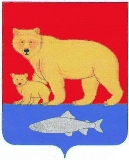 Администрация Карагинского муниципального районаП О С Т А Н О В Л Е Н И Е« ___» ______ 2018г.       							             № _____В соответствии с требованиями части 5 статьи 6, статьи 41 Водного кодекса Российской Федерации, с пунктом 24 части 1 статьи 15 Федерального закона от 6 октября 2003г. № 131-ФЗ «Об общих принципах организации местного самоуправления в Российской Федерации» и пункта 1.4 Правил охраны жизни людей на водных объектах в Камчатском крае, утвержденных постановлением Правительства Камчатского края от 8 мая 2009 года № 208-П, в связи с активным торошением и отрывом ледового припая, в целях обеспечения безопасности людей на водных объектах Карагинского муниципального района, охраны их жизни и здоровья исходя из складывающихся погодных условий, на основании рекомендаций Главного управления МЧС России по Камчатскому краю, -ПОСТАНОВЛЯЮ:Объявить об ограничении водопользования на всех водных объектах Карагинского муниципального района  с 24 апреля 2018 года, с введением запрета на:- выезд механических автомототранспортных средств, а также тракторов, снегоходов и гужевого транспорта, принадлежащего юридическим и физическим лицам на ледовое покрытие водных объектов в течение всего периода ледотаяния;	- выход граждан на лед водных объектов - в период периода ледотаяния. 2. Рекомендовать главам муниципальных образований сельских поселений на территории Карагинского муниципального района:2.1. Организовать в населённых пунктах изготовление и установку в местах массового выхода людей и выезда транспорта на лед водоемов информационных знаков об ограничении выхода (выезда) на лед.2.2. Обеспечить информирование населения о запрете выхода (выезда) на лед в период ледостава и мерах по обеспечению безопасности людей на водных объектах.3. Руководителю управления образования администрации муниципального района: 	3.1. Организовать в детских дошкольных и образовательных учреждениях района проведение родительских собраний по вопросам обеспечения безопасности детей на водных объектах. 
	3.2. Спланировать в образовательных учреждениях района проведение занятий о введении запрета выхода (выезда) на лёд, правилам поведения и изучению мер безопасности на льду.Рекомендовать ОП № 18 Корякского МО МВД России и Карагинскому участку ГИМС МЧС России контролировать движение транспортных средств и людей по льду водоемов.Опубликовать настоящее постановление на официальном сайте администрации Карагинского муниципального района и в районной газете «Карагинские вести».Постановление вступает в силу с момента опубликования.Контроль за соблюдением настоящего постановления возложить на начальника отдела по делам ГОиЧС и мобилизационной работе администрации Карагинского муниципального района.И.о. Главы Карагинского 
муниципального района  				                                                  Т.А. РубановаСогласовано:Правовой отдел                                                                                                          Н.А. ЩербинаСписок рассылки:Отдел управления делами						Отдел ГОЧС и мобилизационной работы	Управление образования		Отдел ГИМС МЧС России по Карагинскому району		ОП № 18 Корякского МО МВД России    			Главы поселений							О введении ограничений на передвижение по льду и мерах по обеспечению безопасности людей на водных объектах  Карагинского муниципального района